lMADONAS NOVADA PAŠVALDĪBA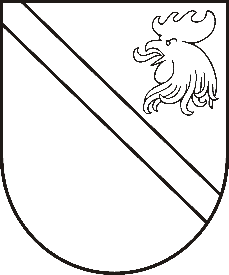 Reģ. Nr. 90000054572Saieta laukums 1, Madona, Madonas novads, LV-4801 t. 64860090, e-pasts: pasts@madona.lv ___________________________________________________________________________MADONAS NOVADA PAŠVALDĪBAS DOMESLĒMUMSMadonā2020.gada 30.decembrī						          	      		       Nr.560									     (protokols Nr.28, 12.p.)Par atzīmes “meliorācijas būve” dzēšanu nekustamā īpašuma ar adresi […], Madona, Madonas novads zemesgrāmatas nodalījumā Nr.813Madonas novada pašvaldībā ir saņemts […] un […] (turpmāk abi kopā – Iesniedzēji) iesniegums (reģistrācijas Nr.MNP/2.1.3.6/20/978), kurā norādīts, ka  Iesniedzējiem piederošajā īpašumā […], Madona, Madonas novads (kadastra Nr.7001 001 0199) zemesgrāmatā III daļas 1.iedaļā “Lietu tiesības, kas apgrūtina nekustamo īpašumu”, izdarīta atzīme – meliorācijas būve. Atzīme par meliorācijas būvi  ir izdarīta, pamatojoties uz Latvijas Republikas Madonas rajona Madonas pilsētas domes Zemes komisijas 1997.gada 7.marta lēmumu Nr.12 (protokols Nr.7; 3) “Par zemes īpašuma tiesību atjaunošanu bijušajiem īpašniekiem vai viņu mantiniekiem”. Ņemot vērā, ka minētais lēmums par apgrūtinājumu ir pieņemts pirms 23 gadiem, kā arī faktu, ka pēc 1997.gada Madonas pilsētā ir notikusi Augu ielas pārbūve, kuras ietvaros ir izbūvēta lietus ūdens kanalizācijas sistēma, uzskatām, ka šobrīd nekustamais īpašums ir nepamatoti apgrūtināts ar atzīmi - meliorācijas būve.Iepazīstoties ar lietas apstākļiem, tiek konstatēts: Nekustamā īpašuma […], Madona, Madonas novads (kadastra Nr.7001 001 0199) Madonas pilsētas zemesgrāmatas nodalījumā Nr.813 III daļas 1.iedaļā “Lietu tiesības, kas apgrūtina nekustamo īpašumu”, izdarīta atzīme – meliorācijas būve, kas izdarīta, pamatojoties uz Latvijas Republikas Madonas rajona Madonas pilsētas domes Zemes komisijas 1997.gada 7.marta lēmumu Nr.12 (protokols Nr.7; 3) “Par zemes īpašuma tiesību atjaunošanu bijušajiem īpašniekiem vai viņu mantiniekiem”. 2020.gada 17.novembrī nekustamo īpašumu […], Madona ir apsekojis Madonas novada būvvaldes būvinspektors, konstatējot: - īpašumā iestiepjas grāvis, kas stiepjas perpendikulāri Augu ielai cauri nekustamajam īpašumam; - grāvja teknē pie augšpus esošā zemes gabala redzami divi cauruļvadu izvadi – viens apmēram 300mm diametrā, otrs – apmēram 100 mm diametrā;- no cauruļvadiem nenozīmīgā daudzumā izplūst tumšas krāsas notekūdens, kas plūst uz lejpus esošo īpašumu […]. Saskaņā ar Meliorācijas likuma  14.panta pirmo daļu Meliorācijas kadastrā ietver informāciju par jebkuru valsts, pašvaldības, fiziskās vai juridiskās personas īpašumā vai tiesiskajā valdījumā esošu meliorācijas sistēmu, tai skaitā datus par meliorētās zemes izvietojumu, meliorācijas sistēmas kvantitatīvo un kvalitatīvo stāvokli, kā arī norāda šīs zemes īpašnieku vai tiesisko valdītāju.Nekustamajā īpašumā […], Madona esošā meliorācijas sistēma Meliorācijas kadastrā nav reģistrēta ne kā valsts, ne pašvaldības, ne pašvaldības nozīmes koplietošanas meliorācijas sistēma, ne arī kā koplietošanas meliorācijas sistēma. Iepazīstoties ar Augu ielas pārbūves tehnisko dokumentāciju, tiek konstatēts, ka nekustamajā īpašumā […], Madona esošā meliorācijas būve nav iekļauta lietus ūdeņu kanalizācijas novadīšanas kopējā sistēmā un meliorācijas būve lietus ūdeņu kanalizācijas novadīšanai nav nepieciešama. Līdz ar to nav pamata apgrūtināt nekustamo īpašumu ar adresi […], Madona ar lietu tiesību – atzīmi “meliorācijas būve”.   Noklausījusies Madonas pilsētas pārvaldnieka G.Ķevera sniegto informāciju, pamatojoties uz likuma “Par pašvaldībām” 21.panta pirmās daļas 27.punktu, ņemot vērā 16.12.2020. Uzņēmējdarbības, teritoriālo un vides jautājumu komitejas atzinumu, atklāti balsojot: PAR – 17 (Andrejs Ceļapīters, Artūrs Čačka, Andris Dombrovskis, Zigfrīds Gora, Antra Gotlaufa, Artūrs Grandāns, Gunārs Ikaunieks, Valda Kļaviņa, Agris Lungevičs, Ivars Miķelsons, Valentīns Rakstiņš, Andris Sakne, Rihards Saulītis, Inese Strode, Aleksandrs Šrubs, Gatis Teilis, Kaspars Udrass), PRET – NAV, ATTURAS – NAV, Madonas novada pašvaldības dome NOLEMJ:Piekrist Vidzemes rajona tiesas Madonas pilsētas zemesgrāmatas nodalījumā Nr. 813 III daļas 1.iedaļā “Lietu tiesības, kas apgrūtina nekustamo īpašumu” izdarītās atzīmes “meliorācijas būve” dzēšanai. Uzdot Nekustamā īpašuma pārvaldības un teritoriālās plānošanas nodaļai sagatavot dokumentus iesniegšanai zemesgrāmatu nodaļā.  Kontroli par lēmuma izpildi uzdot izpilddirektora p.i. Ā.Vilšķērstam. Domes priekšsēdētājs					         	         A.LungevičsE.Zāle 26486811